Приложение 1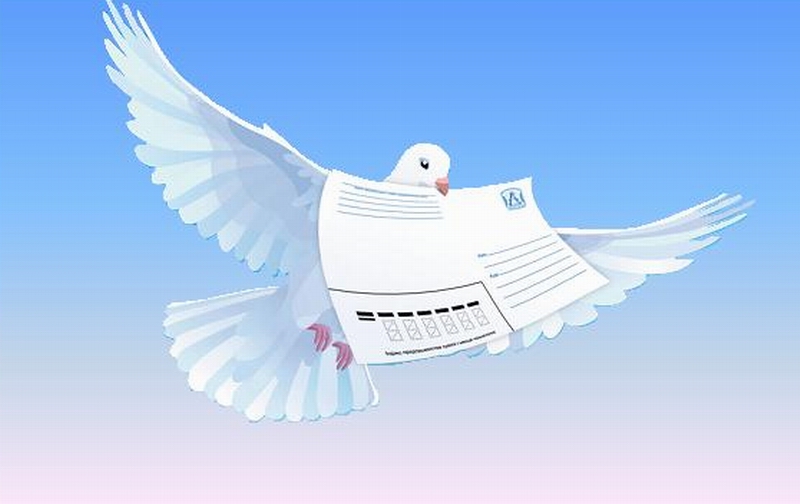 Приложение 2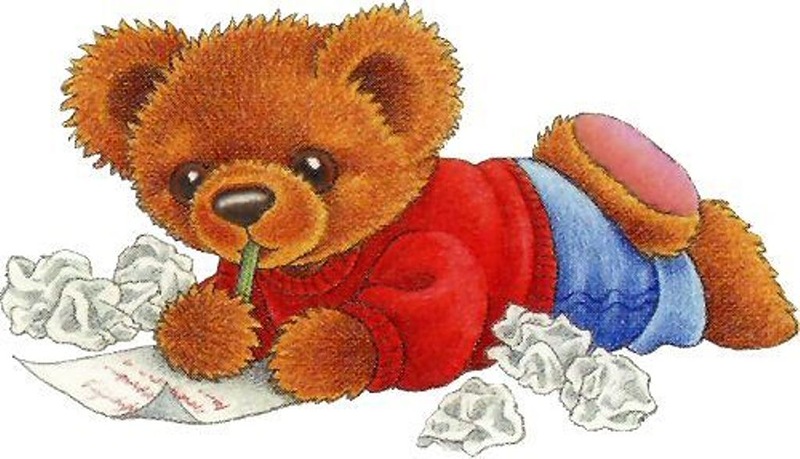 Приложение 3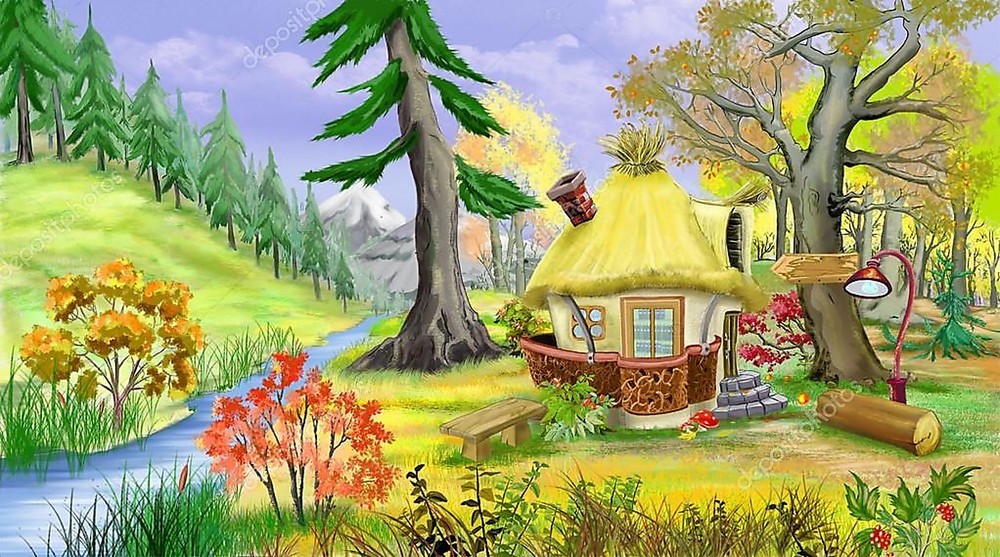 Приложение 4  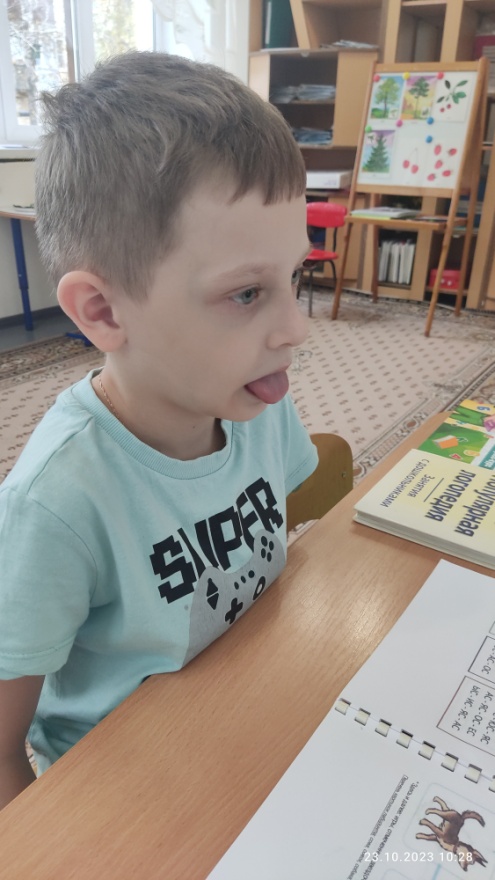 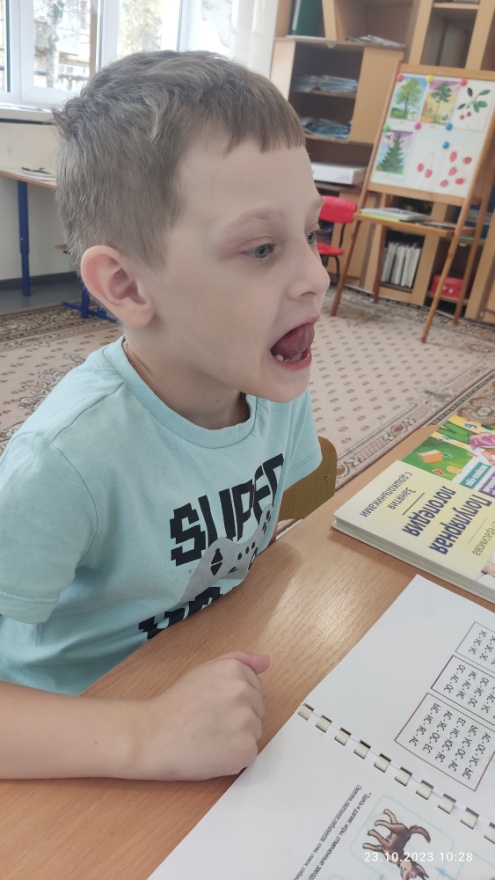 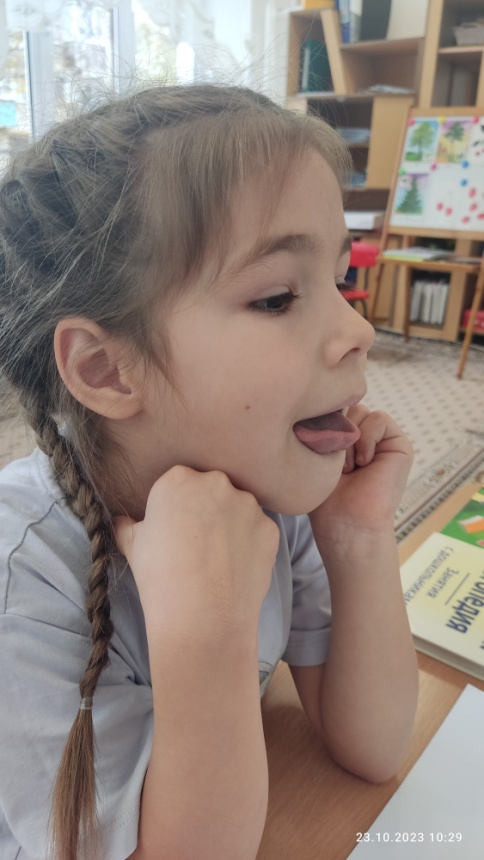 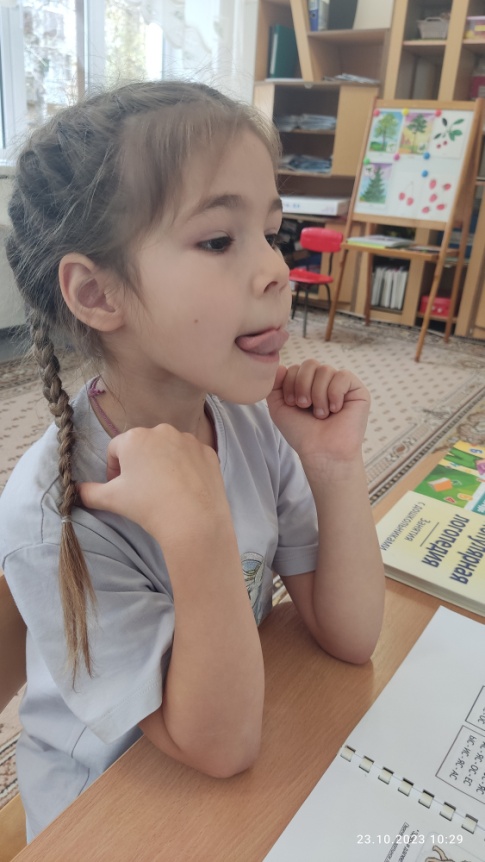 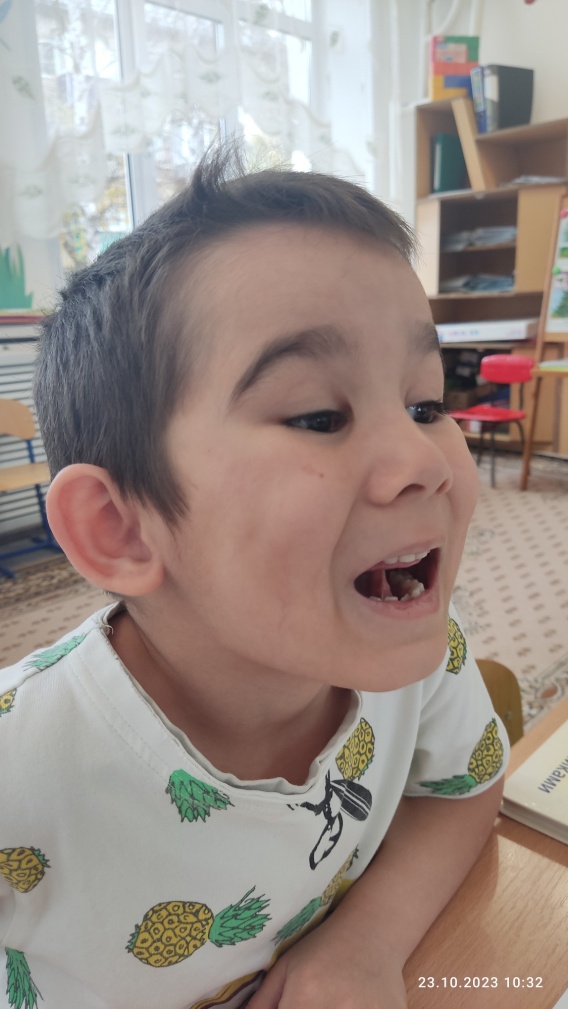 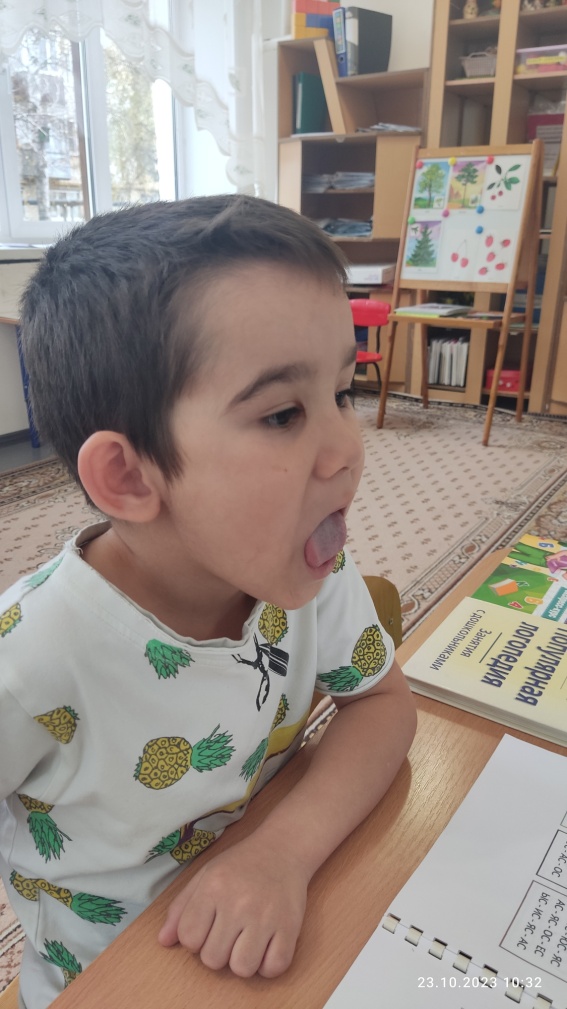 Приложение 5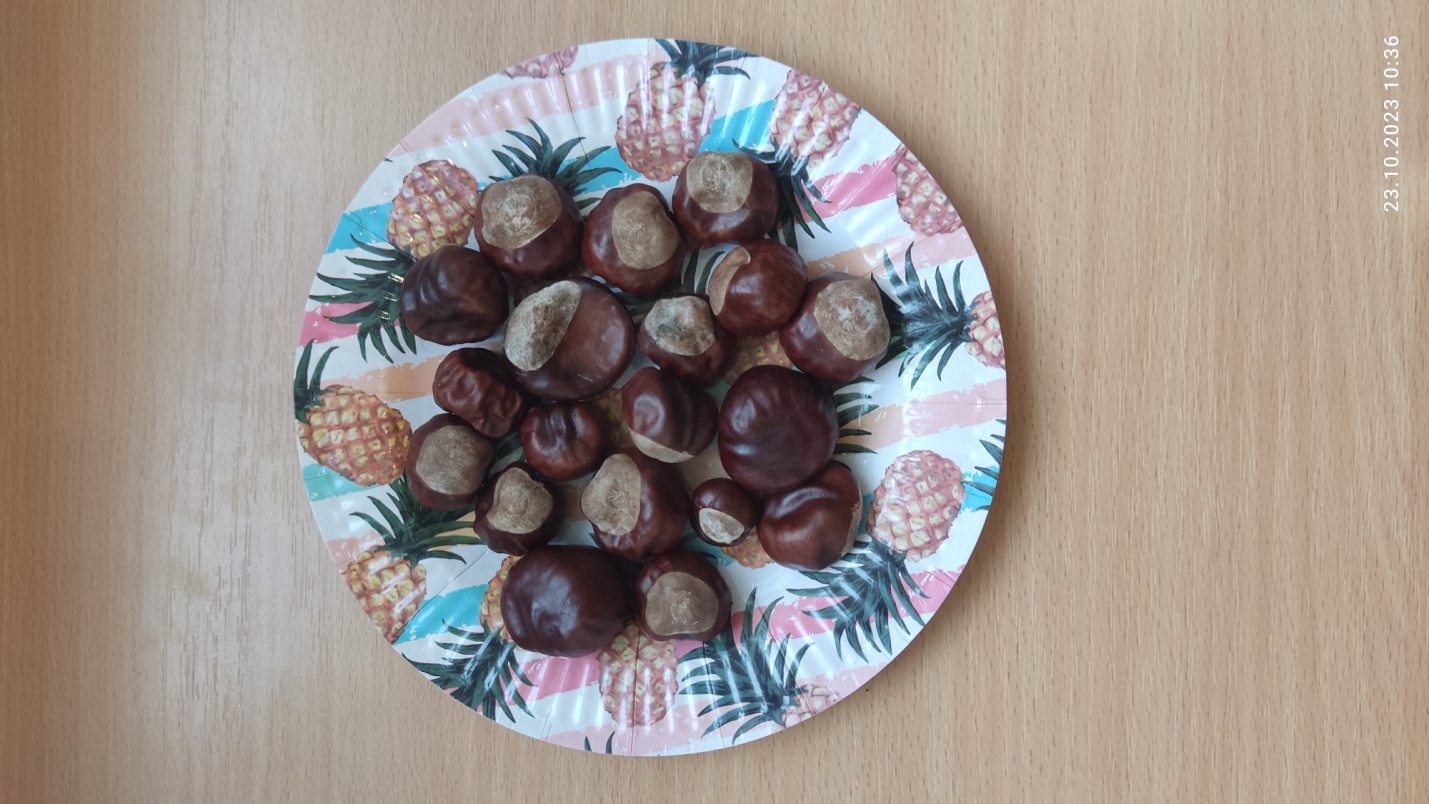 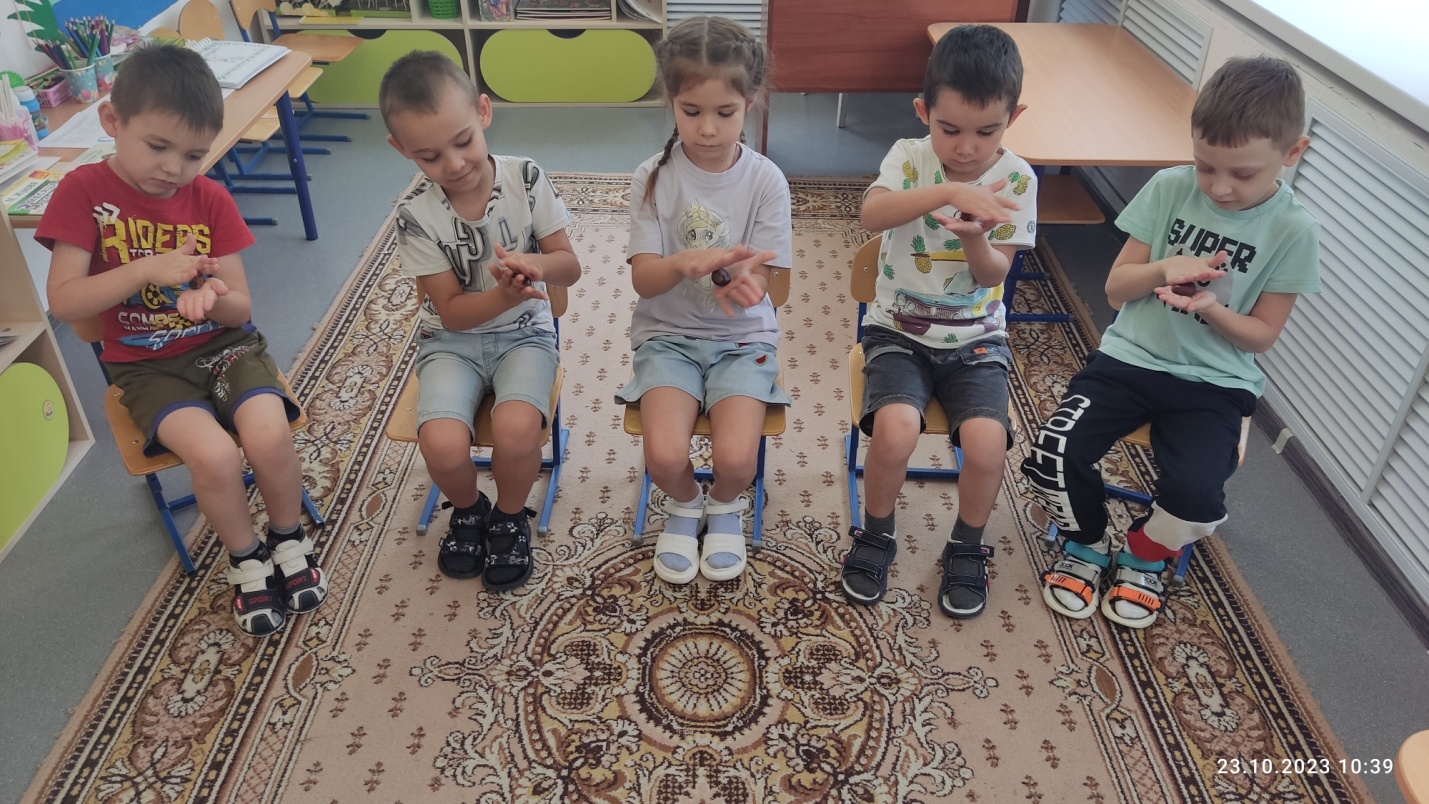 Приложение 6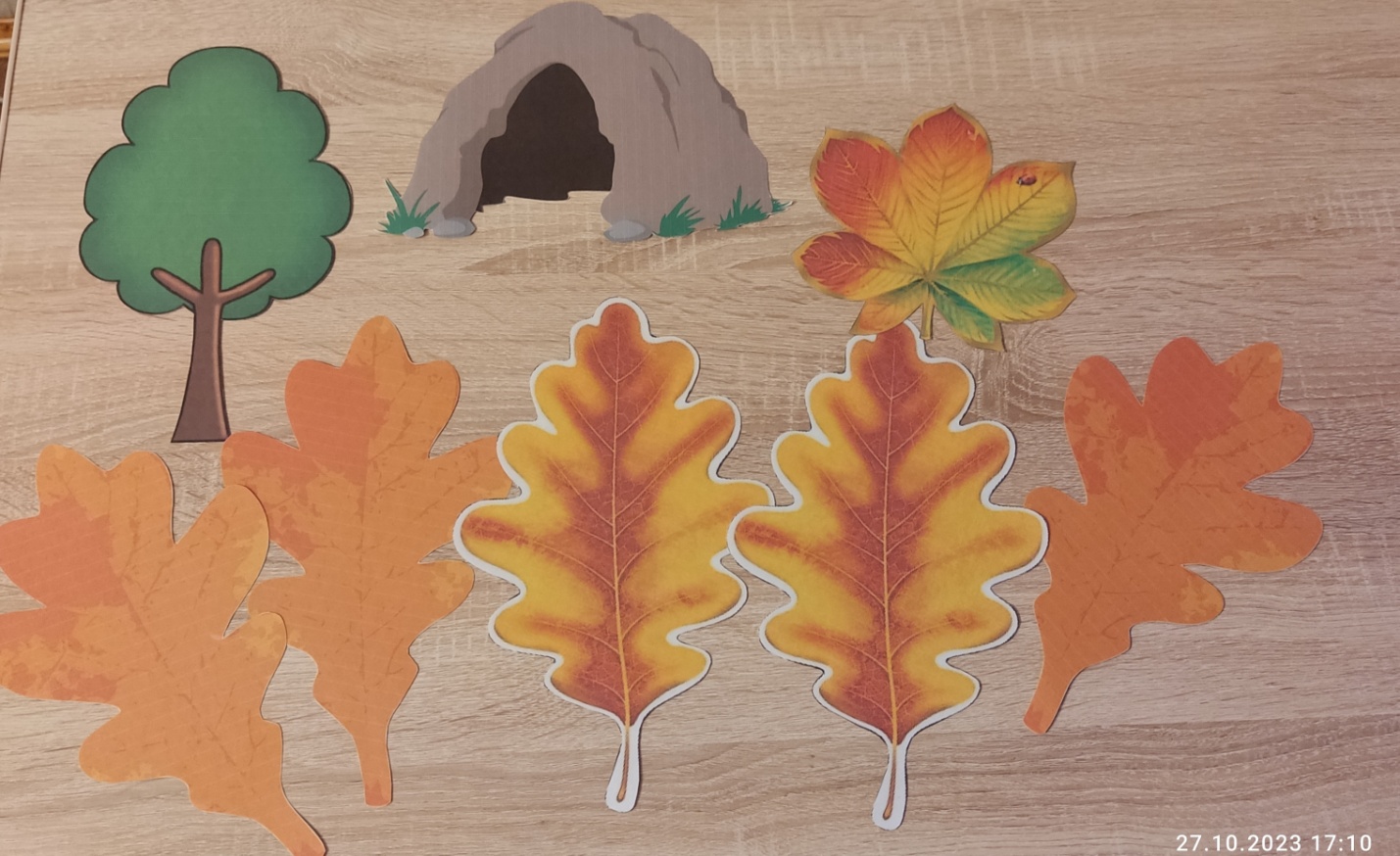 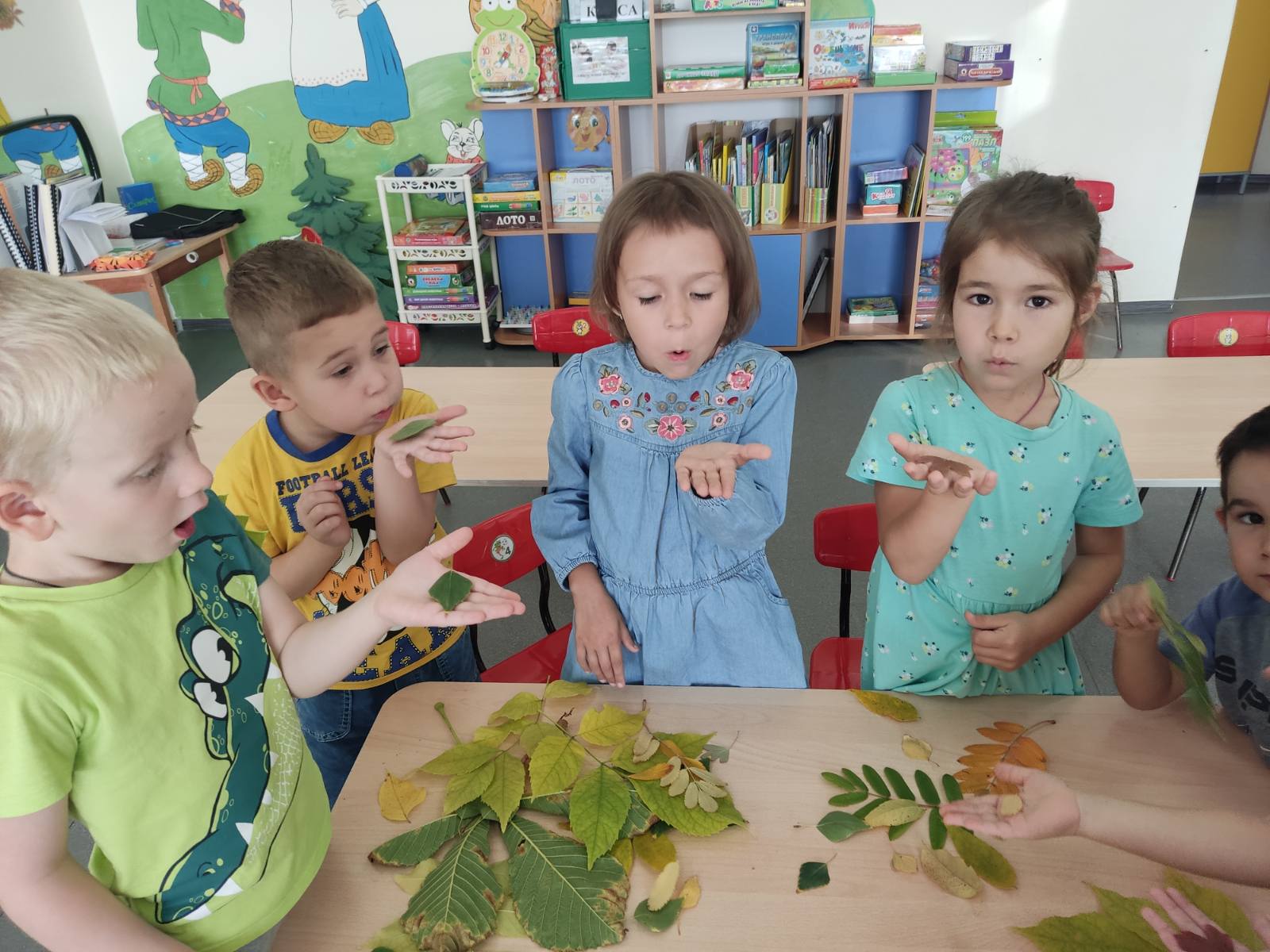 Приложение 7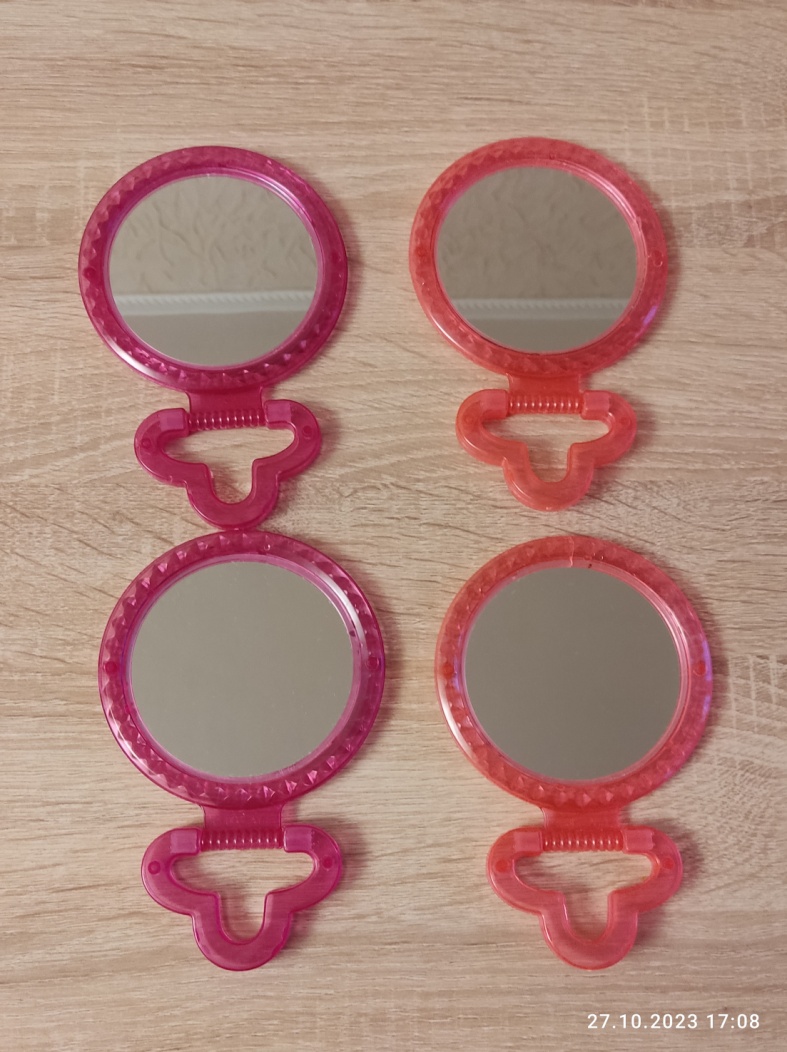 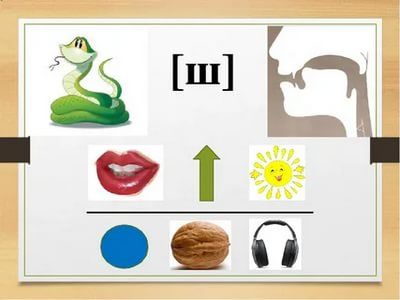 Приложение 8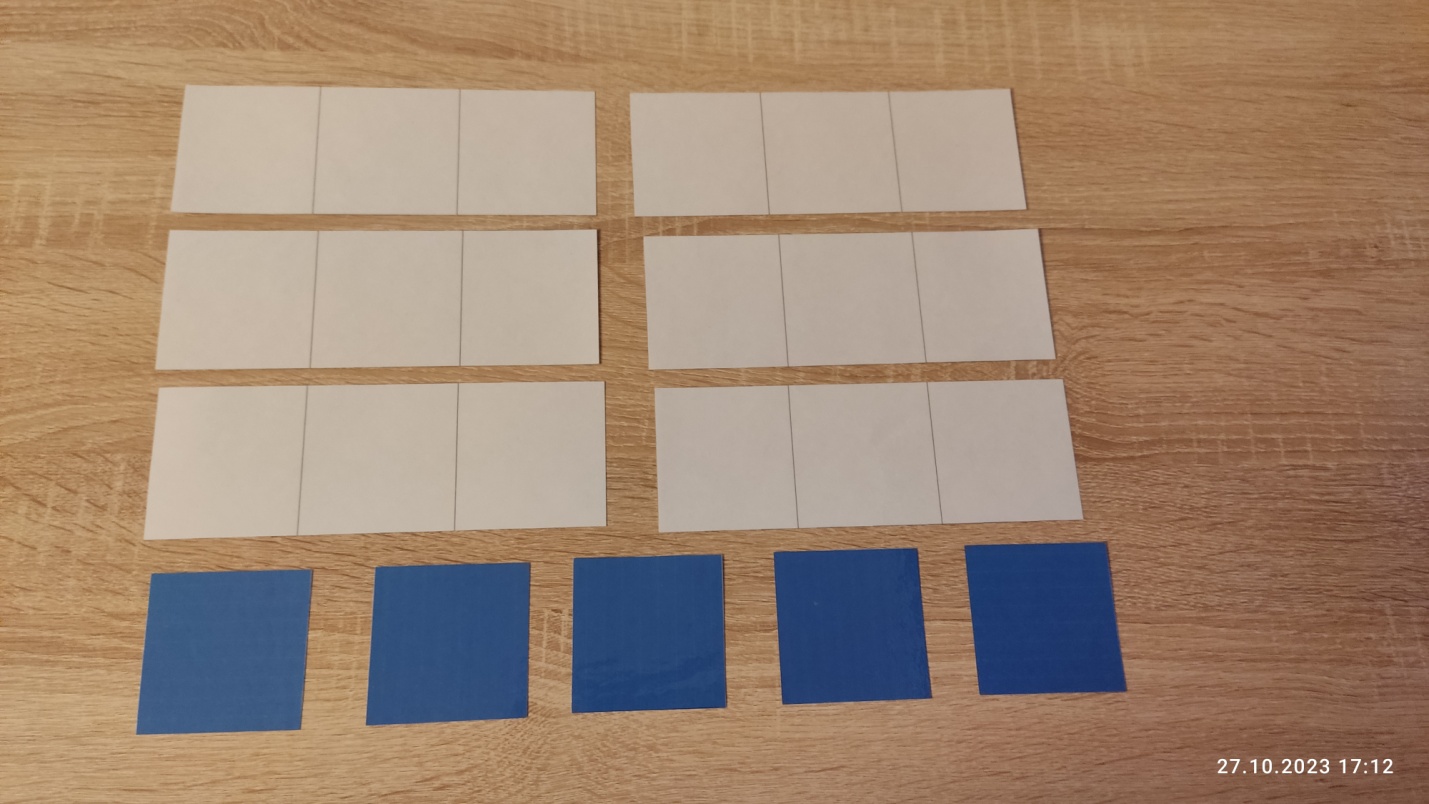 Приложение 9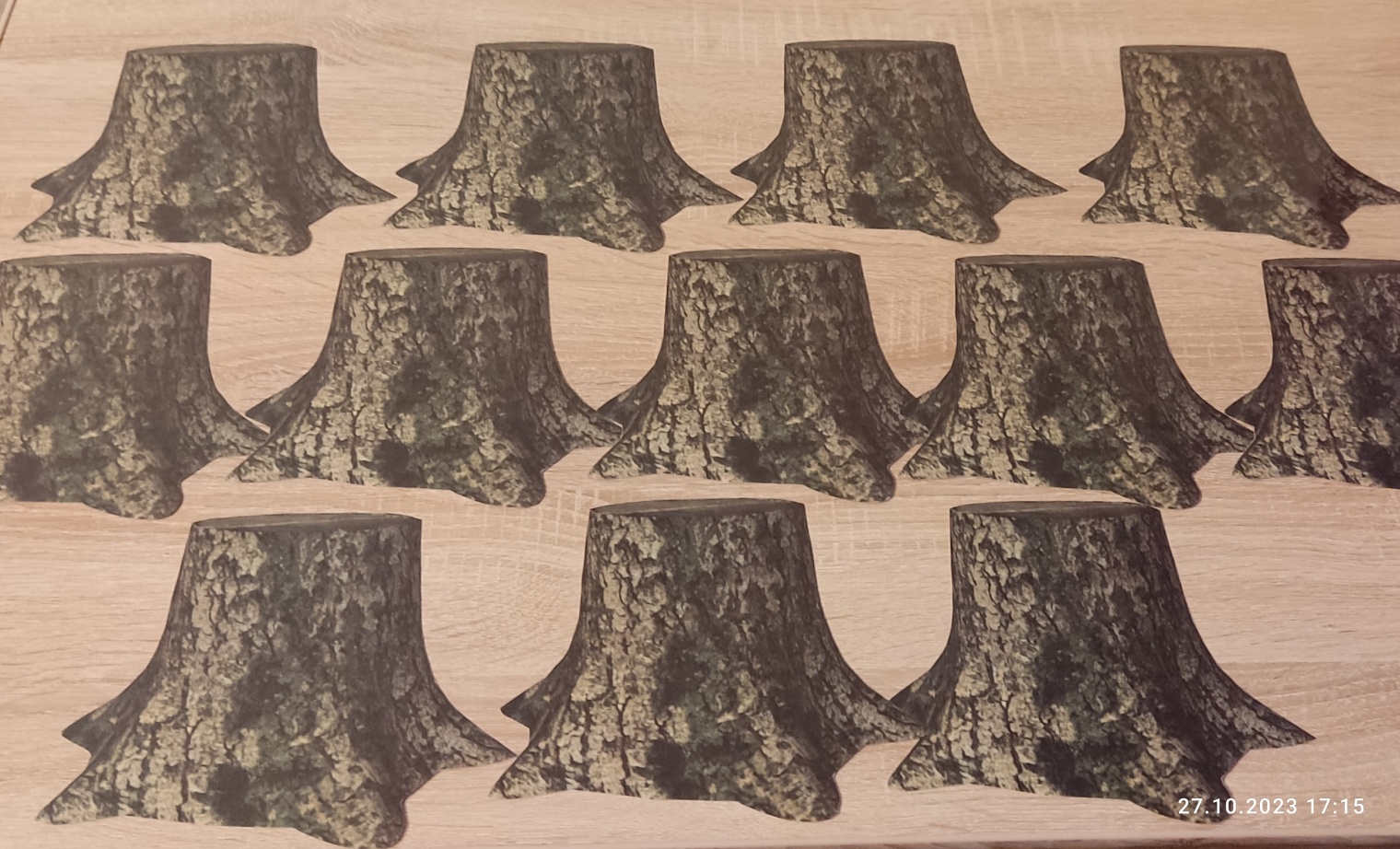 